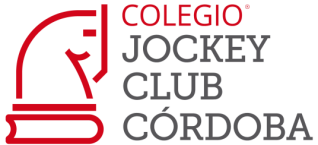 DIFERENTES MANERAS DE RESOLVER UN MISMO PROBLEMA… ¿CUÁNTOS HUEVOS NECESITAMOS?  A TRAVÉS DE LA VOZ DE LA SEÑO CARO COMPARTIMOS UN VIDEO PARA SEGUIR ACOMPAÑANDO EL PENSAMIENTO MATEMÁTICO DE NUESTROS NIÑOS DE PRIMER GRADO.EN ESTA OPORTUNIDAD LA SEÑO PROPONE A LOS CHICOS UN PROBLEMA MATEMÁTICO Y DIFERENTES ALTERNATIVAS Y ESTRATEGIAS A PARTIR DE LAS CUALES SE PUEDE RESOLVER. PROFUNDIZAMOS Y RECUPERAMOS EL CONCEPTO DE SUMA PARA CONTINUAR COMPRENDIÉNDOLO Y PONIÉNDOLO EN PRÁCTICA.https://youtu.be/of7lfx0f2fs